.Intro: 32 Counts - Begin on VocalsCROSS, SIDE, SAILOR STEPSCROSS POINTS ( X 2 ), SYNCOPATED JAZZ BOX 1/4 TURN, POINT****** Restart here on wall 3. Happens facing 9:00STOMP, GRIND, STOMP, GRIND, FWD ROCK, RECOVER, COASTERROCK, RECOVER, 1/2 TURN LEFT TRIPLE, KICK-BALL-CHANGE ( X 2 )REPEATTo end facing the front wall - Step right forward, turn 1/4 leftContact Info:Gail Smith - smith_n_western_2000@yahoo.comlindy Bowers - kicknboot@cfl.rr.comFill In The Blank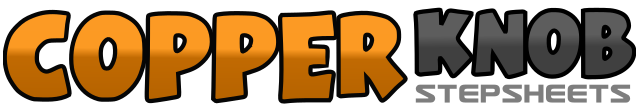 .......Count:32Wall:4Level:Improver.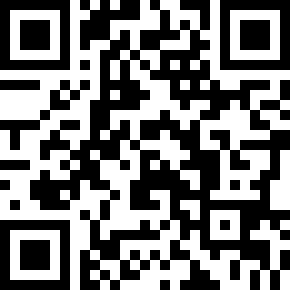 Choreographer:Gail Smith (USA) & Lindy Bowers (USA) - February 2013Gail Smith (USA) & Lindy Bowers (USA) - February 2013Gail Smith (USA) & Lindy Bowers (USA) - February 2013Gail Smith (USA) & Lindy Bowers (USA) - February 2013Gail Smith (USA) & Lindy Bowers (USA) - February 2013.Music:Fill in the Blank - Greg BatesFill in the Blank - Greg BatesFill in the Blank - Greg BatesFill in the Blank - Greg BatesFill in the Blank - Greg Bates........1 - 2Step right across left, step left to side3 & 4Step right behind, step left to side, step right to side5 - 6Step left across right, step right to side7 & 8Step left behind, step right to side, step left to side (12:00)1 - 2Step right across left, touch left toes out to side3 - 4Step left across right, touch right toes out to side5 - 6Step right across left, turn 1/4 turn right and step left back& 7 - 8Step right to side, step left across right, touch right toes out to side (3:00)1 - 2Turn right knee inward as you stomp right foot, grind right heel outward3 - 4Turn left knee inward as you stomp left foot, grind left heel outward5 - 6Rock right forward, recover left7 & 8Step right back, step left together, step right forward1 - 2Rock left forward, recover right3 & 4Turn 1/2 left stepping L, R, L (9:00)5 & 6Kick right forward, step on ball of right foot, step left in place7 & 8Kick right forward, step on ball of right foot, step left in place (9:00)